Úloha 1
Doplňte vynechané časové výrazy.A) měsíce v roceB) dny v týdnu. Který den v týdnu v tabulce není?V tabulce chybí ………………………………………………………Úloha 2
Znáte barvy? Napište je.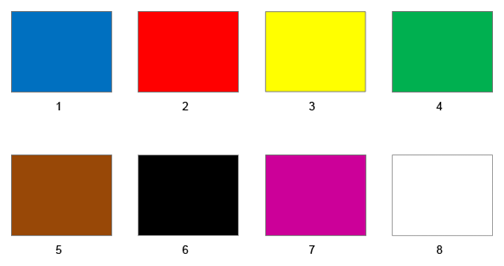 январьавгустмартмайноябрьдекабрьпонедельникчетвергсуббота